  Vinger Rotaryklubb Distrikt 2305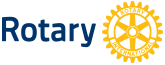 Referat fra Rotarymøte tirsdag 24. januar 2017Sted: 				Vinger Hotell kl 20Antall medlemmer tilstede: 	21Gjester: 			Felipe (Vår utvekslingsstudent) og Stein BjørnsenFødselsdager: 			Bjørn Berntsen (63), Tor Einar (48)__________________________________________________________________________________3 min.: Stein Bjørnsen Kongsvinger RK informerte om at han hadde besøkt våre tidligere medlemmer; Skaar og Rosenes. Skaar er i god form, mens Rosnes sliter med Demens.Tommy S orienterte om dagens quiz. Det var 15 spørsmål fra lokalhistorien.